ФОРМА ЗАЯВКИIFN CIS & Russia Forum Ренессанс Москва Монарх Центр15 марта 2016  *При выборе услуги, поставьте галочку напротив нее и заполните реквизиты.После получения заявки, участнику будет отправлен Договор и счет на оплату. Участник производит платеж единовременно на сумму ___________________________________________на счет Фонда развития  исламского бизнеса и финансов (IBFD fund), без учета налогов, в течении 5 дней со дня выставления счета.Название компании:Тел/эл.почта: ИНН/КПП:БИК:ОГР:р/с:к/с: Имя:                                                                                      Подпись:Должность:                                                                            Дата: _______Islamic Business and FinanceDevelopment Fund420126, Russia, Kazan, 36, Yamasheva ave.,Building 3, office 7.1Tel. +7(843) 567-60-60Fax. +7(843) 567-60-89info@ibfd-fund.com 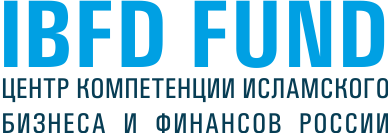 Фонд развития исламского бизнеса и финансов420126, Россия, г. Казань,Пр. Ямашева, 36, корпус 3, офис 7.1тел.    +7 (843) 567-60-60факс. +7 (843) 527-60-89 info@ibfd-fund.comВыставочное место (стенд) Предоставляется 6 кв.м., стол + стул, подвод к электричеству.Размещение информации компании на официальном сайте форума.100 000 р.Размещение мобильных баннеров: а) в зале, размер 2*2 м.                   б) на входной группе в зал, 1*2 м.   в) в холле выставки, 1*2 м.                     Ваша реклама постоянно в зоне видимости участников.100 000 р.  60 000 р.  40 000 р.Размещение мобильных баннеров: а) в зале, размер 2*2 м.                   б) на входной группе в зал, 1*2 м.   в) в холле выставки, 1*2 м.                     Ваша реклама постоянно в зоне видимости участников.100 000 р.  60 000 р.  40 000 р.Размещение мобильных баннеров: а) в зале, размер 2*2 м.                   б) на входной группе в зал, 1*2 м.   в) в холле выставки, 1*2 м.                     Ваша реклама постоянно в зоне видимости участников.100 000 р.  60 000 р.  40 000 р.Размещение логотипа (на экране один бренд) при проецировании заставки на основной сцене зала120 000 р.Распространение рекламного материлаСтойка или стол в холе  30 000 р.